RECEPTION TERMLY OVERVIEW – AUTUMN 1RECEPTION TERMLY OVERVIEW – AUTUMN 2RECEPTION TERMLY OVERVIEW – SPRING 1RECEPTION TERMLY OVERVIEW – SPRING 2RECEPTION TERMLY OVERVIEW – SUMMER 1RECEPTION TERMLY OVERVIEW – SUMMER 2Communication and LanguagePhysical DevelopmentPersonal, Social and Emotional DevelopmentLiteracyMathematicsUnderstanding of the WorldExpressive Arts and DesignLinked Texts What makes me special?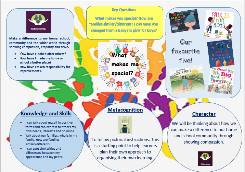 How can I keep myself healthy?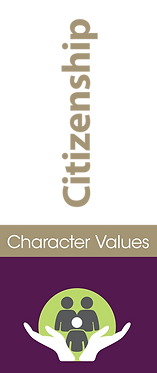 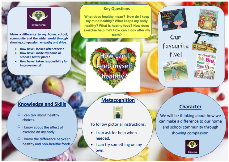 Enjoy listening to longer stories and can remember much of what happens.I can start a conversation with an adult or a friend and continue it for many   turns.I know how to listen carefully and why listening is important. I can start and stop I can run fast and slowI can draw freelyI know how to hold a paint brush I can move and rotate my lower arms and wrists independentlyI am confident to try new activities  I can make good behavioural choicesI know what a family is I can make healthy food choices I can brush my teeth accuratelyI know the names of some feelings  I know how to associate feelings with words I know what a friend is I know how to be kind to others I know some familiar stories and poems I know the meaning of some vocabulary linked to storiesI know that graphemes represent phonemesI know my marks have meanings to others I can develop phonological awareness to: spot rhymes in familiar stories and poems, count or clap syllables in a word, recognise words with the same initial sound.identify when a set can be subitised and when counting is neededsubitise different arrangements, both unstructured and structured, including using the Hungarian number frame make different arrangements of numbers within 5 and talk about what they can see, to develop their conceptual subitising skillsspot smaller numbers ‘hiding’ inside larger numbersconnect quantities and numbers to finger patterns and explore different ways of representing numbers on their fingersI know daily weather patternsI can say what I see in a pictureI know people who are important to me I know I have changed over timeI know some simple features of my immediate environment I know the effects of mark making I know the names of coloursI can use a variety of tools to make marksI can sing a range of well-known nursery rhymes and songsI can say how a piece of music makes me feelI know the difference between loud and quietI know how to stick and glue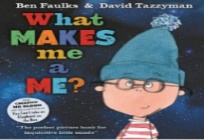 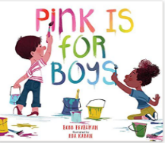 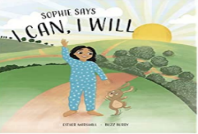 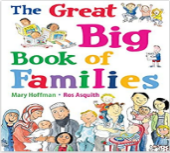 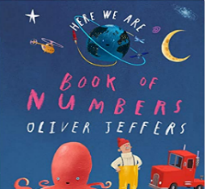 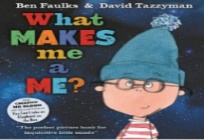 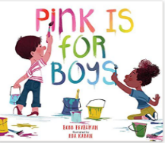 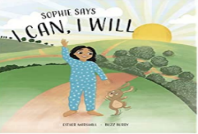 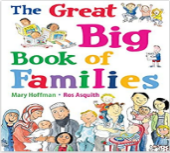 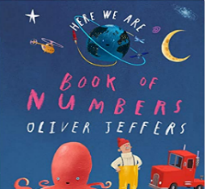 Communication and LanguagePhysical DevelopmentPersonal, Social and Emotional DevelopmentLiteracyMathematicsUnderstanding of the WorldExpressive Arts and DesignLinked Texts What can my senses tell me about the world around me?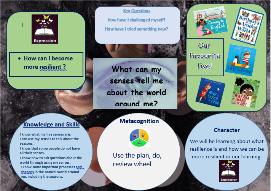 How do people celebrate differently?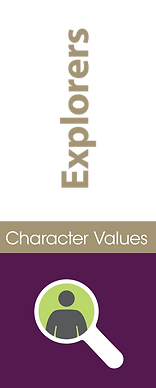 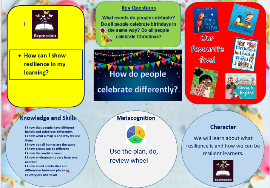 I can actively show good listening skills.I can confidently use newly acquired vocabulary.I can communicate in full sentences.I know the importance of holding my pencil correctly.I know how to run and change directionI know how to run in a straight lineI can move and use my hands and fingers without moving my shoulders.I can see myself as a valuable individual  I can build good relationships  I can manage my own personal hygiene I know how to write my nameI can link some sounds to lettersI know some digraphsI can begin to blend sounds into words to read short words made up of known letter- sound correspondences.I can understand what has been read to me and anticipate key events.hear and join in with the counting sequence, and connect this to the ‘staircase’ pattern of the counting numbers, seeing that each number is made of one more than the previous number develop counting skills and knowledge, including: that the last number in the count tells us ‘how many’ (cardinality); to be accurate in counting, each thing must be counted once and once only and in any order; the need for 1:1 correspondence; understanding that anything can be counted, including actions and sounds compare sets of objects by matching begin to develop the language of ‘whole’ when talking about objects which have partsI know places can be different I know the world is round I know environments vary from one anotherI know how to ask questions about the world through using my senses - feeling, hearing, seeingI can say how two pictures are different I can identify similarities and differencesI know that people have different beliefs and celebrate special times in different waysI know the 4 seasons I know how to use tools including hands and fingers to apply paint  I know how to hold and use pencilsI know how to combine materialsI know the effect of cutting materialsI can bring narrative into my playI know the difference between singing and speaking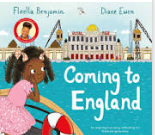 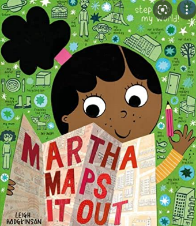 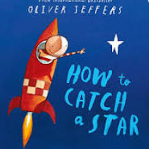 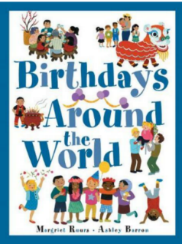 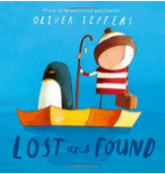 Communication and LanguagePhysical DevelopmentPersonal, Social and Emotional DevelopmentLiteracyMathematicsUnderstanding of the WorldExpressive Arts and DesignLinked Texts Why are memories important?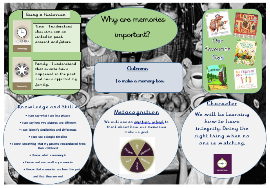 How can we build the perfect shelter?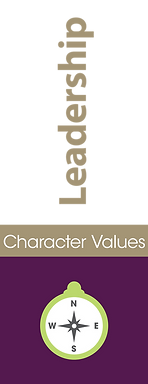 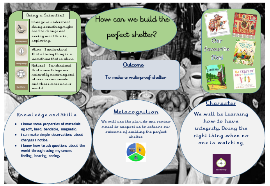 I know what a question is.I know how to answer who, where and when questions.I know a range of connectives I can use to extend my sentences. I can show some control of apparatus  I can make a simple throw  I can attempt a catchI can use a pencil effectively to form lettersI know how to hold a pair of scissorsI can jump in different ways I know how to work well with someone elseI know how to take turnsI know what familiar means  I know not to go with someone who isn’t familiarI know what a character isI know that text is read from left to rightI know some common exception wordsI know how to form lower case lettersI can segment words to write themcontinue to develop their subitising skills for numbers within and beyond 5, and increasingly connect quantities to numeralsbegin to identify missing parts for numbers within 5explore the structure of the numbers 6 and 7 as ‘5 and a bit’ and connect this to finger patterns and the Hungarian number framefocus on equal and unequal groups when comparing numbersI can use a simple timelineI know the past has happened I know what a day is  I know the present is now I know that the future hasn’t happenedI know something that my parents remembered from their childhoodI know what a memory is I know and can recall my memories I know that memories are from the past and that they are realI know some important processes and changes in the natural world around me, including changing states of matter  I can make simple observations about changes I noticeI know some properties of materials eg soft, hard, bendable, magneticI know how the importance of plan, do and reviewI can draw with increasing complexity and accuracy I can create with a purpose in mindI can develop storylines into my play  I know different materials make different soundsI know how to stay safe when constructing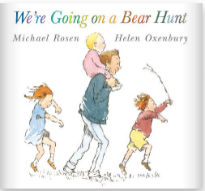 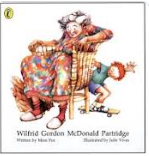 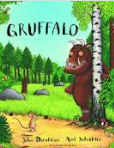 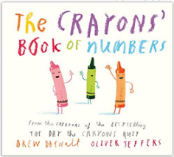 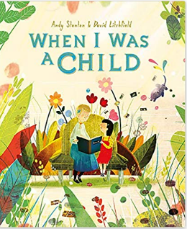 Communication and LanguagePhysical DevelopmentPersonal, Social and Emotional DevelopmentLiteracyMathematicsUnderstanding of the WorldExpressive Arts and DesignLinked Texts What signs of new life can I see?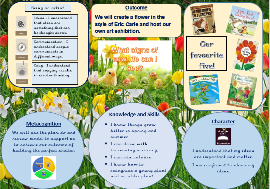 Is the big bad wolf really bad?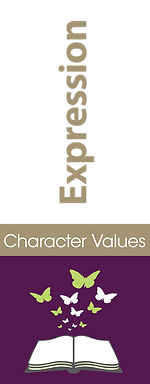 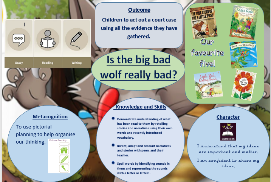 I know how to add interesting detail to my sentencesI can connect ideas or actions using a range of connectives.I know how to take off and land when jumpingI know how to roll, jump and perform a simple balanceI know how to move in time to a piece of musicI can use scissors effectively.I know what a healthy relationship looks likeI can recognise feelings in myself and have strategies to help me.I know what a setting is  I know I need to listen attentively to answer questions about a storyI know words are demarcated with spaces Begin and end their sentences (orally before writing)understand that two equal groups can be called a ‘double’ and connect this to finger patternssort odd and even numbers according to their ‘shape’continue to develop their understanding of the counting sequence and link cardinality and ordinality through the ‘staircase’ patternorder numbers and play track gamesjoin in with verbal counts beyond 20, hearing the repeated pattern within the counting numbersI know if something is alive or deadI know how to care for something living I know how to recognise a young plant and an older plant  I know I need to respect and care for the natural environment, animals and all living things  I know how seeds and bulbs grow into plants.I know things grow better in spring and summerI know summer is hot and winter is cold  I know how to keep warm and stay coolI know how to mix coloursI can retell a storyI can hear a rhythm in a song or rhyme  I can move my body in time to the music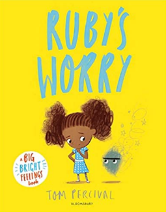 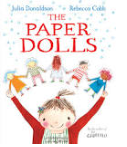 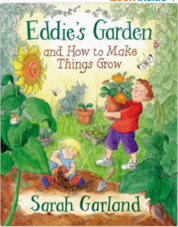 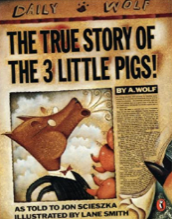 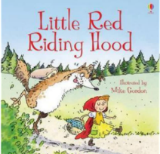 Communication and LanguagePhysical DevelopmentPersonal, Social and Emotional DevelopmentLiteracyMathematicsUnderstanding of the WorldExpressive Arts and DesignLinked Texts Where can my wellies take me?How do minibeasts help us?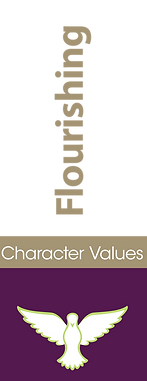 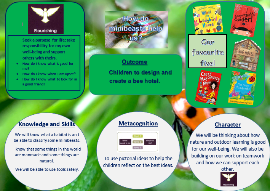 I can ask questions for clarification  I can retell familiar stories, songs or rhymes I know  a range of rhymes, poems and songs by heartI know how to throw something with a bent armI know how to speed up my movements or slow downI know how to start a race I know to bend my knees when I land from a jumpI can use a range of small toolsI can show resilience and perseverance when faced with a challenge.I can read simple sentences containing known letter-sound correspondences.I know how to construct a sentence orallyI can consider who I am writing for eg writing a note or labelling a picture for family/schoolTo write some irregular common wordscontinue to develop their counting skills, counting larger sets as well as counting actions and soundsexplore a range of representations of numbers, including the 10-frame, and see how doubles can be arranged in a 10-framecompare quantities and numbers, including sets of objects which have different attributescontinue to develop a sense of magnitude, e.g. knowing that 8 is quite a lot more than 2, but 4 is only a little bit more than 2I know the location my school is situated in I know some important places where I live  I know what a map is and why we use them I can identify similarities and differences between environments  I can talk about people I have come across in my community I can communicate my findings  I can draw information from a simple map I can use aerial maps and photos to comment on simple features  I can draw a simple map I can use simple symbols to identify features on a mapI know about similarities and differences between places eg countryside and townI know some facts about animals  through observations.I can explain how I made somethingI can Perform songs, rhymes, poems and stories with others, and – when appropriate try to move in time with musicI can suggest how I might make something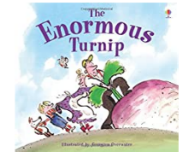 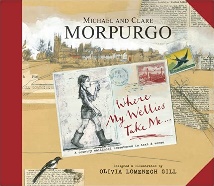 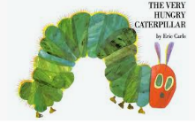 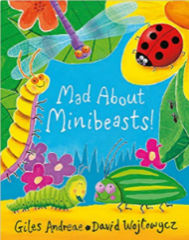 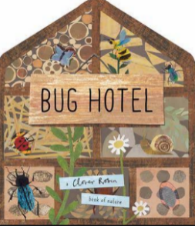 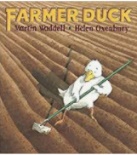 Communication and LanguagePhysical DevelopmentPersonal, Social and Emotional DevelopmentLiteracyMathematicsUnderstanding of the WorldExpressive Arts and DesignLinked Texts How did Grace Darling show compassion for others?How can we show compassion for our blue planet?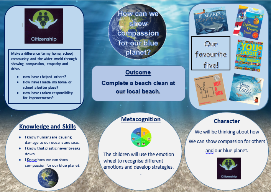 I can use talk to organise thinking and solve problemsI know how to answer why and how do you know questionsI know how to hold a knife and forkI can perform simple dance movesI know how to throw with some accuracy by aiming at a targetI can consider the feelings of others.I can set myself personal challenges.I know how to form some capital lettersI can express my ideas and feelings about my experiences using full sentencesbegin to generalise about ‘one more than’ and ‘one less than’ numbers within 10 continue to identify when sets can be subitised and when counting is necessary develop conceptual subitising skills including when using a rekenrekI know we need sunlight to create a shadowI can make simple observations about changes I noticeI know that humans can have a positive and negative impact on our worldI can create sounds using a variety of methods  I can create some sounds with a group of peopleI know that music can affect the way I feel 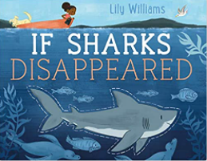 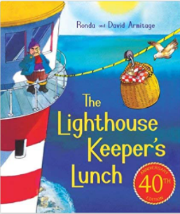 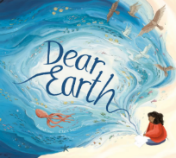 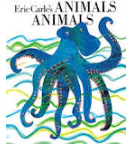 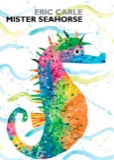 